BRAZILIAN DISTRIBUTION EVENTS – SUMMARYMDPUG/CITI QUESTION:The main question is how to identify and distinguish between the different types of Brazilian distributions in the MT564 message.  Also required is confirmation of which ISO 15022 Event Type to use for each.The different types are:

Dividendos

Rendimento do Dividendos (adjustment to dividend)

Juros Sobre Capital Proprio

Rendimento do Juros (adjustment to juros)
There are also fund distributions, called rendimentos also.CURRENT VENDOR PRESENTATION OF EVENTSQUESTIONS RAISED BY SMPG (JAN 2018 SMPG CALL - Bernard)Responses from the Brazilian NMPG (Ana Abidor, ana.abidor@anbima.com.br , 20.02.18) are in blue.How does a company decide which type of distribution to make – dividendos or juros sobre o capital proprio?Juros sobre o Capital Proprio can be favourable to companies and investors as they are considered expenses by the Brazilian Revenue. Therefore, it is a way for companies to reduce their net income and taxes.  It’s part of a company’s fiscal and accounting strategy to decide over paying dividendos or juros sobre o capital proprio. What are the differentiating factors between dividendos and juros sobre o capital proprio?Dividendos is a type of distribution of profits by the company to the investors. By the Brazilian Law 6404/76 , a company should distribute at least 25% of the net income of the fiscal year. They are paid to investors after the payment of taxes by the company. Juros sobre o Capital Proprio is another type of distribution of profits to the investor, however, it is optional for the company. The big difference is that Juros sobre o Capital Proprio is deductible from the taxes paid by the company meaning that they are paid before the payment of taxes.  Can a company pay both dividendos and juros on a security at the same time? Yes, it depends on the company’s strategy. For Rendimentos, what are the volumes in terms of distributions made?  Are all distributions adjusted or only a few?  They are just looking for a rough percentage here.Luiz Felipe is helping me gathering the numbers for question number 4.Response from Citi (02.02.18): “Inflationary adjustment,  represents approximately 5% of all INC events created.Interest/Rendimento for Quotas, represents approximately 10% of all INC events created”ADDITIONAL QUESTIONS SENT TO BRAZILIAN NMPGResponse to question 1 from the Brazilian NMPG (Ana Abidor, 19.03.18) is in blue.1.	What is the Brazilian Market Practice for announcing Juros Sobre o Capital Proprio in ISO 15022 format?  Are these output as DVCA events?We have done a research about this in the past and actually there are different views on how institutions report Juros Sobre o Capital Proprio. The majority of them report it as INTR (Interest Payment) but some report as DVCA (Cash Dividend).We are going to hold a meeting of our Foreign Investors Committee on April 3rd and I will include these topics in the agenda so we can discuss with the group (international institutions that use ISO 15022 messages) and get back to you, ok? For now, I can already answer question number one but I can definitely go further and get more details about it.2.	What is the Brazilian Market Practice for announcing Rendimentos (dividendos or juros) in ISO 15022 format?  As these are adjustments to the dividend/juros, do you simply update the gross rate when the rendimentos figure is announced?3.	What is the Brazilian Market Practice for announcing Rendimentos on investment funds (for example ISIN BRXPTDCTF002)  in ISO 15022 format?  Which event type is used?EXTRACTS FROM INTERNET ARTICLE ON Brazilian interest payments on net equity (Juros sobre o capital próprio): an international perspective“Brazilian companies have two main instruments for remunerating shareholders for the capital invested in companies: dividends and interest on net equity (“Juros sobre o capital própio”, referred to as “IoNE” in this article). Both instruments can be used at the same time, but their tax treatment will depend on the particular characteristics of each case.”“IoNE first appeared in the Brazilian legal system in Federal Law no. 9,249, of December 26, 1995, which contains the following provision: “Article 9. A legal entity can deduct, for the purpose of calculating its actual profit, the interest paid to the owner, members or shareholders, by way of return on net equity, calculated on the net equity accounts and to the extent of the variation in the long-term interest rate (“Taxa de Juros de Longo Prazo”) calculated pro rata per day.””“IoNE is treated in Brazil as a share in profits under its corporate, stock market, accounting and exchange control legislation. IoNE is a share in corporate earnings that can only be received by owning the company's shares. Despite its name, it bears no relation at all to a return on loaned sums, the legal and economic basis for interest.”SMPG MINUTES – 08.09.15Juros Sobre o Capital Proprio presentation was discussed.NMPG feedback on the SMPG recommendation to use the DVCA code if the distribution is, from an investor tax perspective, treated as a “normal” dividend and If the investor receives the distribution free of tax, or with a reduced tax rate, the CAPD code should be used.DVCA: ZA, XSINTR: ESNo preference: UK, SE, MDPUGDecision: Not enough feedback at this stage, put the open Item on hold.SMPG MINUTES – 27.03.18Ana Abidor from Anbima has been contacted by Laura and has already provided most of the answers to the questions posed by Bernard at the January call (see above summary from Laura). The situation is still not yet fully clear. The BR market will have a meeting on April 3 to discuss the issue again, including the questions asked by Laura.Both of the event types seem to be DVCA. Some BR market participants have used INTR for the juros, which surely creates more problems than it tries to solve. Could the BR market use other fields, other than the CAEV code, to distinguish between the different events?It is not really seen as a problem for the local market, but rather for international clients of data providers.The rendimento is an inflation adjustment. It is announced separately from the dividend amount per share in the market, but Laura did not know if the two rates are then combined into one payment.Ana Abidor will attend the Warsaw meeting in the IF WG, therefore we could ask her to join us in Warsaw when we discuss this item.Action: Laura to provide more input from Anbima (if any) at the Warsaw meeting.ADDITIONAL QUESTIONS FROM SMPG CALL 27.03.18Responses from Citi (09.04.18) are in redWhy do you need to identify the distributions and the components separately – dividend, juros, rendimento do dividend, rendimento do juros?  Dividends are the regular dividend payments paid by the companies to the holders of the securities. Dividends are exempt to pay income taxesRendimento do dividend is the inflationary adjustment. Companies pay to holders calculated between the date when the dividend was announced and the actual date the dividend will be paid. Rendimento do dividends are subject to pay income taxes.Juros are the regular interest payments paid by the companies to the holders of the securities. Juros are subject to pay income taxes.Rendimento do Juros are the inflationary adjustment. Companies pay to holders calculated between the date when the juros was announced and the date the Juros will be paid. Rendimento do juros are subject to pay income taxes.Regarding the rendimentos, are these paid together with the dividend/juros, or are they paid separately?Both are paid on same date but in split payments.EXAMPLESExchange and Company announcement of “dividendos” and “rendimento do dividendos”BB SEGURIDADE PARTICIPAÇÕES S.A.BRBBSEACNOR5http://www.bmfbovespa.com.br/en_us/products/listed-equities-and-derivatives/equities/listed-companies.htm   Click on the link, click on letter “B” to search, then click on “BB SEGURIDADE PARTICIPAÇÕES S.A”, then click on “Corporate Actions” and “Cash Dividends”.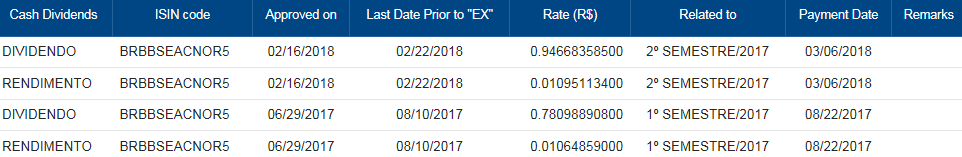 http://www.bbseguridaderi.com.br/en/documentos?Id=1159 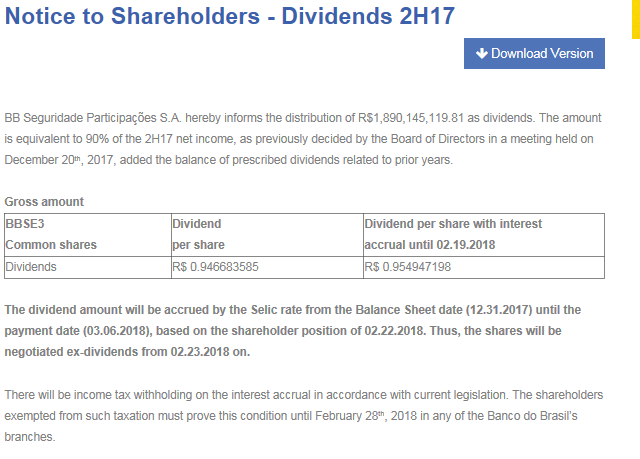 Exchange and Company announcement of “juros sobre o capital proprio”TELEFÔNICA BRASIL S.ABRVIVTACNPR7 – Preferred sharesBRVIVTACNOR0 – Ordinary shareshttp://www.bmfbovespa.com.br/en_us/products/listed-equities-and-derivatives/equities/listed-companies.htm  Click on the link, click on letter “T” to search, then click on “TELEFÔNICA BRASIL S.A”, then click on “Corporate Actions” and “Cash Dividends”.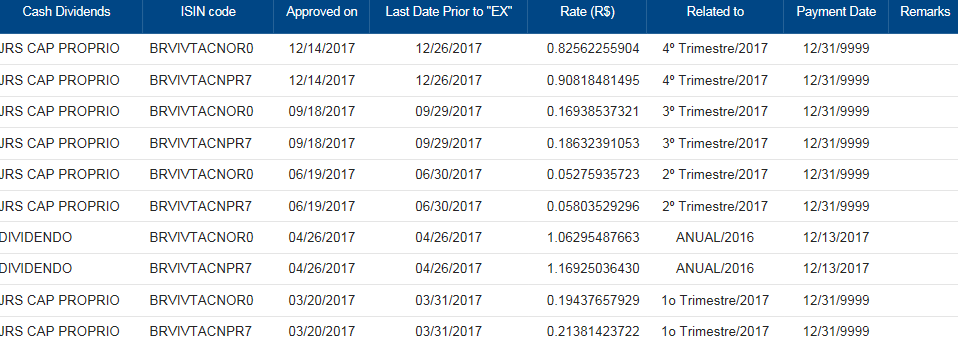 http://ri.telefonica.com.br/en/Download/1572_Notice_to_the_Market_-_Sep_18_2017_IOC_amount_per_share_confirmation.pdf 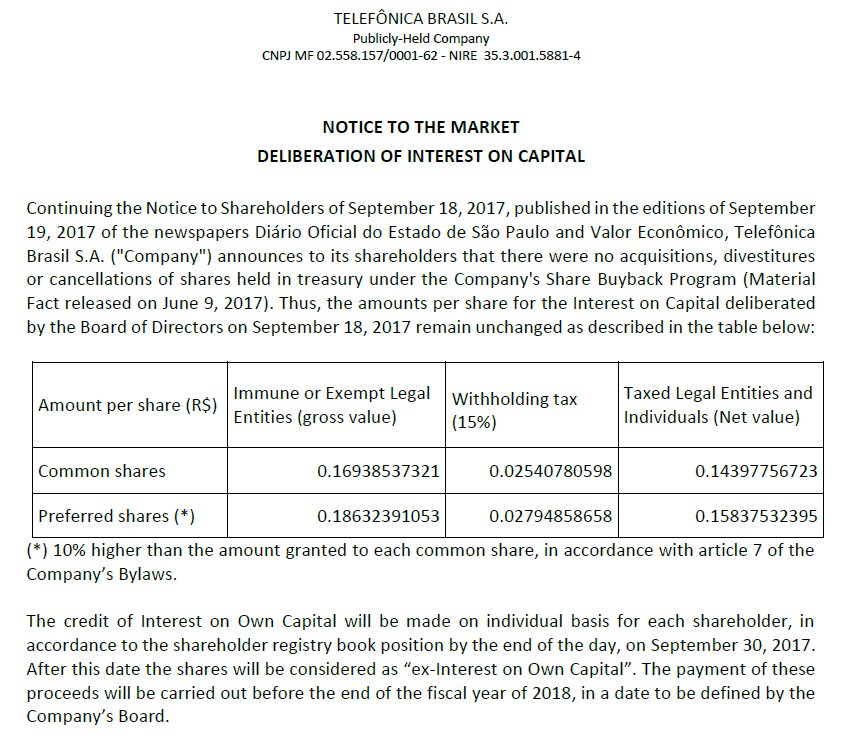 Exchange announcement of “juros sobre o capital proprio” and “rendimento do juros”BCO AMAZONIA S.A.http://www.bmfbovespa.com.br/en_us/products/listed-equities-and-derivatives/equities/listed-companies.htm  Click on the link, click on letter “B” to search, then click on “BCO AMAZONIA S.A.”, then click on “Corporate Actions”.BRBAZAACNOR0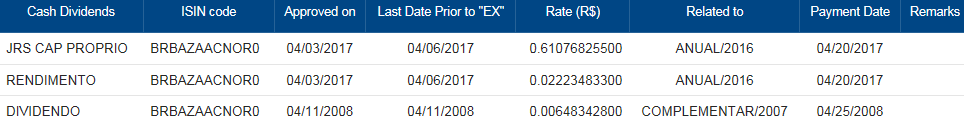 Exchange announcement of Investment Fund “rendimento” ALIANZA TRUST RENDA IMOBILIARIA FDO INV IMOBhttp://www.bmfbovespa.com.br/pt_br/produtos/listados-a-vista-e-derivativos/renda-variavel/fundos-de-investimentos/fii/fiis-listados/ BRUBSRCTF000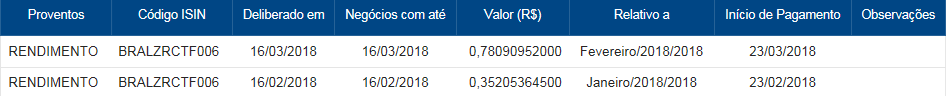 TYPEMT564 EVENT TYPECOMMENTDividendosDVCARendimento do Dividendos (adjustment to dividend)DVCAGross rate updated to include adjustment, not a new eventJuros Sobre Capital ProprioDVCARendimento do Juros (adjustment to juros)DVCAGross rate updated to include adjustment, not a new eventFund RendimentosCAPG/CAPD/DVCAVendors use different Event types